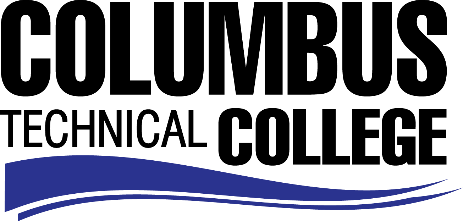 Position AnnouncementPhlebotomy Adjunct InstructorColumbus Technical College is seeking an individual to serve as an adjunct Phlebotomy Instructor in our Allied Health Division. This individual will be responsible for classroom, laboratory and clinical instruction.   This individual will also be responsible for preparation of lesson plans for classroom, lab and the clinical setting. In addition, the individual will be required to attend intradepartmental meetings as necessary, evaluate student progress in attaining goals and objectives. This position is part-time/exempt. Responsibilities:Instruct students in the Phlebotomy programFollow state standards in developing program and course outlines, goals and objectivesEvaluate students’ progress in attaining goals and objectivesRequest and maintain supplies and equipmentDevelop teaching methods and maintain management procedures and documentationMeet with students, staff members and other educators to discuss students’ instructional programs and other issues impacting the progress of the studentsEnsure safety and security requirements are met in the training areasAssist with recruitment, retention, and job placement effortsMaintain program certification requirements, as appropriateStrong time management and organization skillsEffective written and oral communicationKeen observation, supervision and evaluation skillsGeneral Computer knowledge (Microsoft Word, Excel)Other job related duties as assignedMinimum QualificationsA current Certification in Phlebotomy (AMT, ASCP, ASPT)One year of work experience as a Phlebotomist within the last seven (7) years within a medical facilityProficient with current applications in computer technologySalary/BenefitsPay rate is $20 per hour, no benefitsApplication DeadlineApplications accepted through July 15, 2019. Applicants must submit a Columbus Technical College employment application online at: https://www.easyhrweb.com/JC_Columbus/JobListings/JobListings.aspx and upload a cover letter, resume and copy of transcript(s) at time of application (Incomplete submissions will not be considered). **Please note: All references will be checked prior to employment offer. Post offer requirements will include a criminal background check and motor vehicle records check. **Employment PolicyThe Technical College System of Georgia and its constituent Technical Colleges do not discriminate on the basis of race, color, creed, national or ethnic origin, gender, religion, disability, age, political affiliation or belief, genetic information, disabled veteran, veteran of the Vietnam Era, spouse of military member or citizenship status (except in those special circumstances permitted or mandated by law). This nondiscrimination policy encompasses the operation of all technical college-administered programs, programs financed by the federal government including any Workforce Investment Act of 1998 (WIA) Title I financed programs, educational programs and activities, including admissions, scholarships and loans, student life, and athletics. It also encompasses the recruitment and employment of personnel and contracting for goods and services. The Technical College System of Georgia and its colleges shall promote the realization of equal opportunity through a positive continuing program of specific practices. The following persons have been designated to handle inquiries regarding the nondiscrimination policies for Columbus Technical College: Henry Gross, Title IX Coordinator, at 706.649.1883 and Olive Vidal-Kendall, Section 504 Coordinator, at 706.649.1442. 